Revision checklistsThe tables below can be used as a revision checklist.For more information please see the OCR GCSE English Literature specification.The table headings are explained below:Modern prose or drama19th century novelPoetry Shakespeare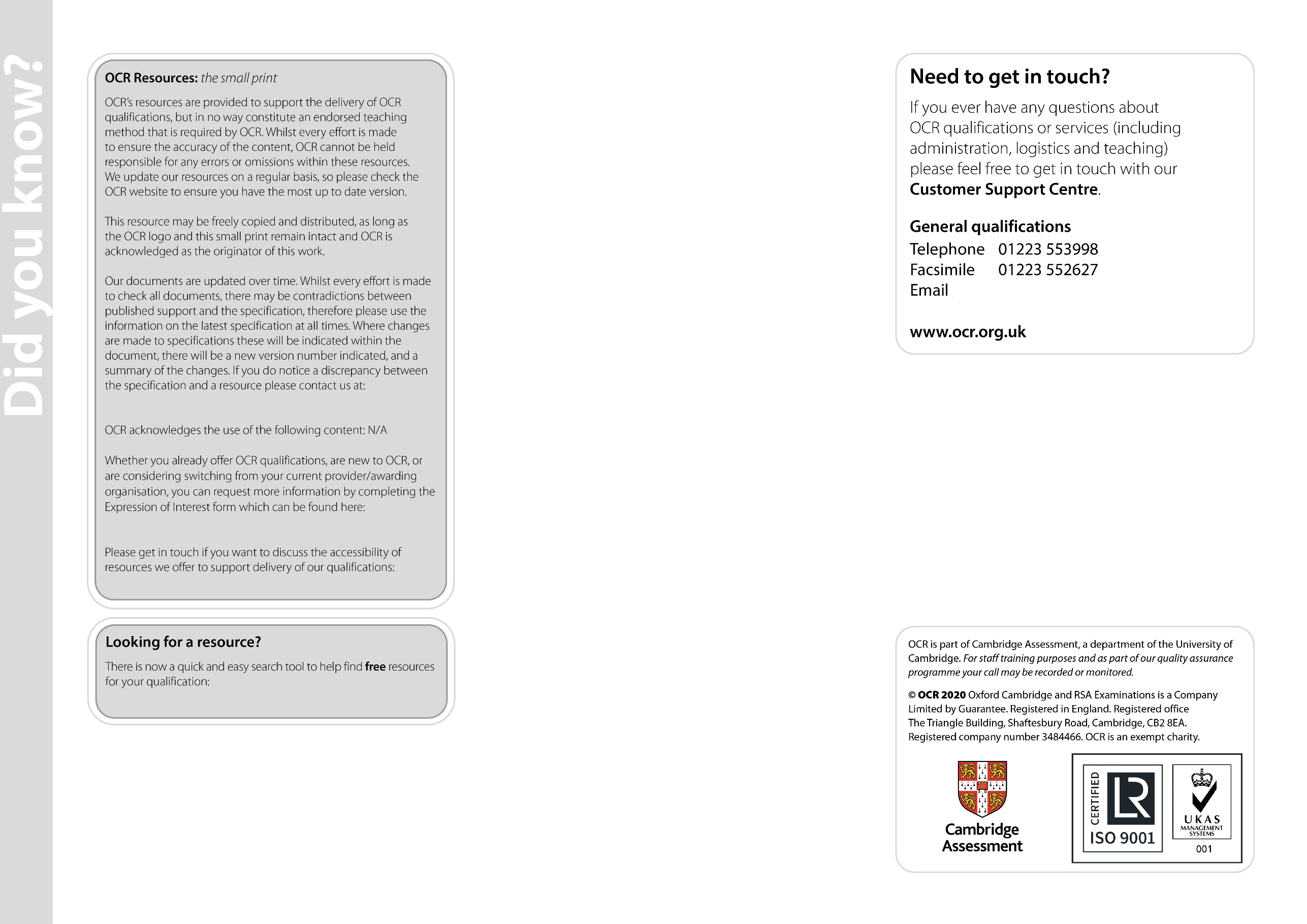 Assessable learning outcomesYou will be required to:RAGCommentsHere is a list of the learning outcomes for this qualification and the content you need to cover and work on.You can use the tick boxes to show when you have revised an item and how confident you feel about it.R = RED means you are really unsure and lack confidence; you might want to focus your revision here and possibly talk to your teacher for help.A = AMBER means you are reasonably confident but need some extra practice.G = GREEN means you are very confident.As your revision progresses, you can concentrate on the RED and AMBER items in order to turn them into GREEN items. You might find it helpful to highlight each topic in red, orange or green to help you prioritise.You can use the tick boxes to show when you have revised an item and how confident you feel about it.R = RED means you are really unsure and lack confidence; you might want to focus your revision here and possibly talk to your teacher for help.A = AMBER means you are reasonably confident but need some extra practice.G = GREEN means you are very confident.As your revision progresses, you can concentrate on the RED and AMBER items in order to turn them into GREEN items. You might find it helpful to highlight each topic in red, orange or green to help you prioritise.You can use the tick boxes to show when you have revised an item and how confident you feel about it.R = RED means you are really unsure and lack confidence; you might want to focus your revision here and possibly talk to your teacher for help.A = AMBER means you are reasonably confident but need some extra practice.G = GREEN means you are very confident.As your revision progresses, you can concentrate on the RED and AMBER items in order to turn them into GREEN items. You might find it helpful to highlight each topic in red, orange or green to help you prioritise.You can use the comments column to:add more information about the details for each pointadd formulae or notesinclude a reference to a useful resourcehighlight areas of difficulty or things that you need to talk to your teacher about or look up in a textbook.Component 01	Exploring modern and literary heritage textsComponent 01	Exploring modern and literary heritage textsComponent 01	Exploring modern and literary heritage textsComponent 01	Exploring modern and literary heritage textsComponent 01	Exploring modern and literary heritage textsComponent 01	Exploring modern and literary heritage textsComponent 01	Exploring modern and literary heritage textsSection A		Modern prose or dramaSection A		Modern prose or dramaSection A		Modern prose or dramaSection A		Modern prose or dramaSection A		Modern prose or dramaSection A		Modern prose or dramaSection A		Modern prose or dramaText choiceContentIn relation to my modern text, I can:RAGCommentsChoice of one set text from:Anita and Me – Meera SyalNever Let Me Go – Kazuo IshiguroAnimal Farm – George OrwellAn Inspector Calls – J. B. PriestleyMy Mother Said I Never Should – Charlotte KeatleyDNA – Dennis KellyStudents understand aspects of plot, characterisation, events and settings in their modern prose or drama text.Students develop skills to engage personally with modern texts.Identify and interpret key themes, ideas and issues.Identify a range of key moments from your set text.A key moment is an event, situation or interaction in the text which you think is important because it helps to shape your understanding of the plot, characters and themes.Choice of one set text from:Anita and Me – Meera SyalNever Let Me Go – Kazuo IshiguroAnimal Farm – George OrwellAn Inspector Calls – J. B. PriestleyMy Mother Said I Never Should – Charlotte KeatleyDNA – Dennis KellyStudents understand aspects of plot, characterisation, events and settings in their modern prose or drama text.Students develop skills to engage personally with modern texts.Explain the plot development – the sequence of events and the relationship between actions or events.Identify a range of key moments from your set text.A key moment is an event, situation or interaction in the text which you think is important because it helps to shape your understanding of the plot, characters and themes.Choice of one set text from:Anita and Me – Meera SyalNever Let Me Go – Kazuo IshiguroAnimal Farm – George OrwellAn Inspector Calls – J. B. PriestleyMy Mother Said I Never Should – Charlotte KeatleyDNA – Dennis KellyStudents understand aspects of plot, characterisation, events and settings in their modern prose or drama text.Students develop skills to engage personally with modern texts.Identify and interpret characters and relationships.Identify a range of key moments from your set text.A key moment is an event, situation or interaction in the text which you think is important because it helps to shape your understanding of the plot, characters and themes.Component 01	Exploring modern and literary heritage textsComponent 01	Exploring modern and literary heritage textsComponent 01	Exploring modern and literary heritage textsComponent 01	Exploring modern and literary heritage textsComponent 01	Exploring modern and literary heritage textsComponent 01	Exploring modern and literary heritage textsComponent 01	Exploring modern and literary heritage textsSection A		Modern prose or dramaSection A		Modern prose or dramaSection A		Modern prose or dramaSection A		Modern prose or dramaSection A		Modern prose or dramaSection A		Modern prose or dramaSection A		Modern prose or dramaText choiceContentIn relation to my modern text, I can:RAGCommentsChoice of one set text from:Anita and Me – Meera SyalNever Let Me Go – Kazuo IshiguroAnimal Farm – George OrwellAn Inspector Calls – J. B. PriestleyMy Mother Said I Never Should – Charlotte KeatleyDNA – Dennis KellyStudents analyse and evaluate how language, form and structure inform and impact on their reading of their modern set text.Students have knowledge and understanding of literary and linguistic terminology and features, in order to support their views about their modern set text.Explain and illustrate how the writer’s choice of language shapes meaning.Choice of one set text from:Anita and Me – Meera SyalNever Let Me Go – Kazuo IshiguroAnimal Farm – George OrwellAn Inspector Calls – J. B. PriestleyMy Mother Said I Never Should – Charlotte KeatleyDNA – Dennis KellyStudents analyse and evaluate how language, form and structure inform and impact on their reading of their modern set text.Students have knowledge and understanding of literary and linguistic terminology and features, in order to support their views about their modern set text.Analyse how the writer uses language, form and structure to create effects and impact.Choice of one set text from:Anita and Me – Meera SyalNever Let Me Go – Kazuo IshiguroAnimal Farm – George OrwellAn Inspector Calls – J. B. PriestleyMy Mother Said I Never Should – Charlotte KeatleyDNA – Dennis KellyStudents analyse and evaluate how language, form and structure inform and impact on their reading of their modern set text.Students have knowledge and understanding of literary and linguistic terminology and features, in order to support their views about their modern set text.Use relevant subject terminology accurately to support my views.Component 01	Exploring modern and literary heritage textsComponent 01	Exploring modern and literary heritage textsComponent 01	Exploring modern and literary heritage textsComponent 01	Exploring modern and literary heritage textsComponent 01	Exploring modern and literary heritage textsComponent 01	Exploring modern and literary heritage textsComponent 01	Exploring modern and literary heritage textsSection A		Modern prose or dramaSection A		Modern prose or dramaSection A		Modern prose or dramaSection A		Modern prose or dramaSection A		Modern prose or dramaSection A		Modern prose or dramaSection A		Modern prose or dramaText choiceContentIn relation to my modern text, I can:RAGCommentsChoice of one set text from:Anita and Me – Meera SyalNever Let Me Go – Kazuo IshiguroAnimal Farm – George OrwellAn Inspector Calls – J. B. PriestleyMy Mother Said I Never Should – Charlotte KeatleyDNA – Dennis KellyStudents reflect on the contexts in which texts are set, for example, social and cultural situations or experiences.Students look at literary contexts in reading, for example, use of symbolism or allegory.Students develop their own viewpoints supported by textual reference, while at the same time recognising that there are different interpretations that others could make.Use contextual information to help show my understanding of my modern text.Choice of one set text from:Anita and Me – Meera SyalNever Let Me Go – Kazuo IshiguroAnimal Farm – George OrwellAn Inspector Calls – J. B. PriestleyMy Mother Said I Never Should – Charlotte KeatleyDNA – Dennis KellyStudents reflect on the contexts in which texts are set, for example, social and cultural situations or experiences.Students look at literary contexts in reading, for example, use of symbolism or allegory.Students develop their own viewpoints supported by textual reference, while at the same time recognising that there are different interpretations that others could make.Justify my point of view by referring closely to the text.Choice of one set text from:Anita and Me – Meera SyalNever Let Me Go – Kazuo IshiguroAnimal Farm – George OrwellAn Inspector Calls – J. B. PriestleyMy Mother Said I Never Should – Charlotte KeatleyDNA – Dennis KellyStudents reflect on the contexts in which texts are set, for example, social and cultural situations or experiences.Students look at literary contexts in reading, for example, use of symbolism or allegory.Students develop their own viewpoints supported by textual reference, while at the same time recognising that there are different interpretations that others could make.Recognise different valid responses to their modern text and evaluate them using by referring to the text.Component 01	Exploring modern and literary heritage textsComponent 01	Exploring modern and literary heritage textsComponent 01	Exploring modern and literary heritage textsComponent 01	Exploring modern and literary heritage textsComponent 01	Exploring modern and literary heritage textsComponent 01	Exploring modern and literary heritage textsComponent 01	Exploring modern and literary heritage textsSection A		Modern prose or dramaSection A		Modern prose or dramaSection A		Modern prose or dramaSection A		Modern prose or dramaSection A		Modern prose or dramaSection A		Modern prose or dramaSection A		Modern prose or dramaText choiceContentIn relation to my modern text, I can:RAGCommentsChoice of one set text from:Anita and Me – Meera SyalNever Let Me Go – Kazuo IshiguroAnimal Farm – George OrwellAn Inspector Calls – J. B. PriestleyMy Mother Said I Never Should – Charlotte KeatleyDNA – Dennis KellyStudents develop their skills to compare texts.Students explore modern literature more widely, through reading a range of modern prose or drama extracts or texts.Students understanding how one text is illuminated by its relationship with another. Students make comparisons between their studied text and thematically linked unseen modern, same-genre extractsMake connections and contrasts between texts and compare features and qualities.Component 01	Exploring modern and literary heritage textsComponent 01	Exploring modern and literary heritage textsComponent 01	Exploring modern and literary heritage textsComponent 01	Exploring modern and literary heritage textsComponent 01	Exploring modern and literary heritage textsComponent 01	Exploring modern and literary heritage textsComponent 01	Exploring modern and literary heritage textsSection A		Modern prose or dramaSection A		Modern prose or dramaSection A		Modern prose or dramaSection A		Modern prose or dramaSection A		Modern prose or dramaSection A		Modern prose or dramaSection A		Modern prose or dramaText choiceContentIn relation to my modern text, I can:RAGComments.Choice of one set text from:Anita and Me – Meera SyalNever Let Me Go – Kazuo IshiguroAnimal Farm – George OrwellAn Inspector Calls – J. B. PriestleyMy Mother Said I Never Should – Charlotte KeatleyStudents develop writing skills.Students write informed personal responses to their modern set text. Students create impact through their writing with careful selection and emphasis of key points, using textual evidence to back up their understanding and ideas.Produce clear and coherent pieces of extended writing..Choice of one set text from:Anita and Me – Meera SyalNever Let Me Go – Kazuo IshiguroAnimal Farm – George OrwellAn Inspector Calls – J. B. PriestleyMy Mother Said I Never Should – Charlotte KeatleyStudents develop writing skills.Students write informed personal responses to their modern set text. Students create impact through their writing with careful selection and emphasis of key points, using textual evidence to back up their understanding and ideas.Select and emphasise key points and ideas..Choice of one set text from:Anita and Me – Meera SyalNever Let Me Go – Kazuo IshiguroAnimal Farm – George OrwellAn Inspector Calls – J. B. PriestleyMy Mother Said I Never Should – Charlotte KeatleyStudents develop writing skills.Students write informed personal responses to their modern set text. Students create impact through their writing with careful selection and emphasis of key points, using textual evidence to back up their understanding and ideas.Develop and maintain a consistent viewpoint..Choice of one set text from:Anita and Me – Meera SyalNever Let Me Go – Kazuo IshiguroAnimal Farm – George OrwellAn Inspector Calls – J. B. PriestleyMy Mother Said I Never Should – Charlotte KeatleyStudents develop writing skills.Students write informed personal responses to their modern set text. Students create impact through their writing with careful selection and emphasis of key points, using textual evidence to back up their understanding and ideas.Use textual references and quotations effectively to support my views..DNA – Dennis KellyUse accurate Standard English and spelling, punctuation and grammar.Component 01	Exploring modern and literary heritage textsComponent 01	Exploring modern and literary heritage textsComponent 01	Exploring modern and literary heritage textsComponent 01	Exploring modern and literary heritage textsComponent 01	Exploring modern and literary heritage textsComponent 01	Exploring modern and literary heritage textsComponent 01	Exploring modern and literary heritage textsSection B		19th century novelSection B		19th century novelSection B		19th century novelSection B		19th century novelSection B		19th century novelSection B		19th century novelSection B		19th century novelText choiceContentIn relation to my 19th century novel, I can:RAGCommentsChoice of one set text from:Great Expectations – Charles DickensPride and Prejudice – Jane AustenThe War of the Worlds – H G WellsStudents understand aspects of plot, characterisation, events and settings in their 19th century novel..Identify and interpret key themes, ideas and issues.Identify a range of key moments from your 19th century novel.A key moment is an event, situation or interaction in the text which you think is important because it helps to shape your understanding of the plot, characters and themes.The Strange Case of Dr Jekyll and Mr Hyde – Robert Louis StevensonJane Eyre – Charlotte BrontëA Christmas Carol – Charles Dickens.Students develop skills to engage personally with 19th century texts.Explain the plot development – the sequence of events and the relationship between actions or events.The Strange Case of Dr Jekyll and Mr Hyde – Robert Louis StevensonJane Eyre – Charlotte BrontëA Christmas Carol – Charles Dickens.Students develop skills to engage personally with 19th century texts.Identify and interpret characters and relationships.Component 01	Exploring modern and literary heritage textsComponent 01	Exploring modern and literary heritage textsComponent 01	Exploring modern and literary heritage textsComponent 01	Exploring modern and literary heritage textsComponent 01	Exploring modern and literary heritage textsComponent 01	Exploring modern and literary heritage textsComponent 01	Exploring modern and literary heritage textsSection B		19th century novelSection B		19th century novelSection B		19th century novelSection B		19th century novelSection B		19th century novelSection B		19th century novelSection B		19th century novelText choiceContentIn relation to my 19th century novel, I can:RAGCommentsChoice of one set text from:Great Expectations – Charles DickensPride and Prejudice – Jane AustenThe War of the Worlds – H G WellsThe Strange Case of Dr Jekyll and Mr Hyde – Robert Louis StevensonJane Eyre – Charlotte BrontëA Christmas Carol – Charles Dickens.Students analyse and evaluate how language, form and structure inform and impact on their reading of the novel.Students have knowledge and understanding of literary and linguistic terminology and features in order to support their views about the novel.Explain and illustrate how the writer’s choice of language shapes meaning.Choice of one set text from:Great Expectations – Charles DickensPride and Prejudice – Jane AustenThe War of the Worlds – H G WellsThe Strange Case of Dr Jekyll and Mr Hyde – Robert Louis StevensonJane Eyre – Charlotte BrontëA Christmas Carol – Charles Dickens.Students analyse and evaluate how language, form and structure inform and impact on their reading of the novel.Students have knowledge and understanding of literary and linguistic terminology and features in order to support their views about the novel.Analyse how the writer uses language, form and structure to create effects and impact.Choice of one set text from:Great Expectations – Charles DickensPride and Prejudice – Jane AustenThe War of the Worlds – H G WellsThe Strange Case of Dr Jekyll and Mr Hyde – Robert Louis StevensonJane Eyre – Charlotte BrontëA Christmas Carol – Charles Dickens.Students analyse and evaluate how language, form and structure inform and impact on their reading of the novel.Students have knowledge and understanding of literary and linguistic terminology and features in order to support their views about the novel.Use relevant subject terminology accurately to support my views.Component 01	Exploring modern and literary heritage textsComponent 01	Exploring modern and literary heritage textsComponent 01	Exploring modern and literary heritage textsComponent 01	Exploring modern and literary heritage textsComponent 01	Exploring modern and literary heritage textsComponent 01	Exploring modern and literary heritage textsComponent 01	Exploring modern and literary heritage textsSection B		19th century novelSection B		19th century novelSection B		19th century novelSection B		19th century novelSection B		19th century novelSection B		19th century novelSection B		19th century novelText choiceContentIn relation to my 19th century novel, I can:RAGCommentsChoice of one set text from:Great Expectations – Charles DickensPride and Prejudice – Jane AustenThe War of the Worlds – H G WellsThe Strange Case of Dr Jekyll and Mr Hyde – Robert Louis StevensonJane Eyre – Charlotte BrontëA Christmas Carol – Charles Dickens.Students reflect on relevant social, historical or cultural contexts – for example, social customs and attitudes, or literary contexts (e.g. generic features of science fiction or the Gothic).Students develop their own viewpoints supported by textual reference, while at the same time recognising that there are different interpretations that others could make.Use contextual information to help show my understanding of the novel.Choice of one set text from:Great Expectations – Charles DickensPride and Prejudice – Jane AustenThe War of the Worlds – H G WellsThe Strange Case of Dr Jekyll and Mr Hyde – Robert Louis StevensonJane Eyre – Charlotte BrontëA Christmas Carol – Charles Dickens.Students reflect on relevant social, historical or cultural contexts – for example, social customs and attitudes, or literary contexts (e.g. generic features of science fiction or the Gothic).Students develop their own viewpoints supported by textual reference, while at the same time recognising that there are different interpretations that others could make.Justify my point of view by referring closely to the text.Choice of one set text from:Great Expectations – Charles DickensPride and Prejudice – Jane AustenThe War of the Worlds – H G WellsThe Strange Case of Dr Jekyll and Mr Hyde – Robert Louis StevensonJane Eyre – Charlotte BrontëA Christmas Carol – Charles Dickens.Students reflect on relevant social, historical or cultural contexts – for example, social customs and attitudes, or literary contexts (e.g. generic features of science fiction or the Gothic).Students develop their own viewpoints supported by textual reference, while at the same time recognising that there are different interpretations that others could make.Recognise different valid responses to the novel and evaluate them using by referring to the text.Component 01	Exploring modern and literary heritage textsComponent 01	Exploring modern and literary heritage textsComponent 01	Exploring modern and literary heritage textsComponent 01	Exploring modern and literary heritage textsComponent 01	Exploring modern and literary heritage textsComponent 01	Exploring modern and literary heritage textsComponent 01	Exploring modern and literary heritage textsSection B		19th century novelSection B		19th century novelSection B		19th century novelSection B		19th century novelSection B		19th century novelSection B		19th century novelSection B		19th century novelText choiceContentIn relation to my 19th century novel, I can:RAGComments.Choice of one set text from:Great Expectations – Charles DickensPride and Prejudice – Jane AustenThe War of the Worlds – H G WellsThe Strange Case of Dr Jekyll and Mr Hyde – Robert Louis StevensonStudents develop writing skills.Students write informed personal responses to their set 19th century novel. Students create impact through their writing with careful selection and emphasis of key points, using textual evidence to back up their understanding and ideas.Produce clear and coherent pieces of extended writing..Choice of one set text from:Great Expectations – Charles DickensPride and Prejudice – Jane AustenThe War of the Worlds – H G WellsThe Strange Case of Dr Jekyll and Mr Hyde – Robert Louis StevensonStudents develop writing skills.Students write informed personal responses to their set 19th century novel. Students create impact through their writing with careful selection and emphasis of key points, using textual evidence to back up their understanding and ideas.Select and emphasise key points and ideas..Choice of one set text from:Great Expectations – Charles DickensPride and Prejudice – Jane AustenThe War of the Worlds – H G WellsThe Strange Case of Dr Jekyll and Mr Hyde – Robert Louis StevensonStudents develop writing skills.Students write informed personal responses to their set 19th century novel. Students create impact through their writing with careful selection and emphasis of key points, using textual evidence to back up their understanding and ideas.Develop and maintain a consistent viewpoint..Choice of one set text from:Great Expectations – Charles DickensPride and Prejudice – Jane AustenThe War of the Worlds – H G WellsThe Strange Case of Dr Jekyll and Mr Hyde – Robert Louis StevensonStudents develop writing skills.Students write informed personal responses to their set 19th century novel. Students create impact through their writing with careful selection and emphasis of key points, using textual evidence to back up their understanding and ideas.Use textual references and quotations effectively to support my views..Jane Eyre – Charlotte BrontëA Christmas Carol – Charles Dickens.Use accurate Standard English and spelling, punctuation and grammar.Component 02	Exploring poetry and ShakespeareComponent 02	Exploring poetry and ShakespeareComponent 02	Exploring poetry and ShakespeareComponent 02	Exploring poetry and ShakespeareComponent 02	Exploring poetry and ShakespeareComponent 02	Exploring poetry and ShakespeareComponent 02	Exploring poetry and ShakespeareSection A		PoetrySection A		PoetrySection A		PoetrySection A		PoetrySection A		PoetrySection A		PoetrySection A		PoetryText choiceContentIn relation to my poetry cluster, I can:RAGCommentsChoice of one themed poetry cluster from the OCR Poetry Anthology:Love and RelationshipsConflictYouth and Age. Students develop skills to engage personally with a variety of poetry.Identify and interpret key themes, ideas and issues in the poems.Choice of one themed poetry cluster from the OCR Poetry Anthology:Love and RelationshipsConflictYouth and Age. Students develop skills to engage personally with a variety of poetry.Explain the connections and contrasts between different poems in the cluster.Component 02	Exploring poetry and ShakespeareComponent 02	Exploring poetry and ShakespeareComponent 02	Exploring poetry and ShakespeareComponent 02	Exploring poetry and ShakespeareComponent 02	Exploring poetry and ShakespeareComponent 02	Exploring poetry and ShakespeareComponent 02	Exploring poetry and ShakespeareSection A		PoetrySection A		PoetrySection A		PoetrySection A		PoetrySection A		PoetrySection A		PoetrySection A		PoetryText choiceContentIn relation to my poetry cluster, I can:RAGCommentsChoice of one themed poetry cluster from the OCR Poetry Anthology:Love and RelationshipsConflictYouth and Age. Students analyse and evaluate how language, form and structure inform and impact on their reading of poetry. Students have knowledge and understanding of grammatical and structural features and literary and linguistic terminology in order to support their views about the text.Students comment on use of poetic devices to engage the reader e.g. rhyming pattern, stanza form and imagery.Explain and illustrate how vocabulary choices and structural features shape meaning.Choice of one themed poetry cluster from the OCR Poetry Anthology:Love and RelationshipsConflictYouth and Age. Students analyse and evaluate how language, form and structure inform and impact on their reading of poetry. Students have knowledge and understanding of grammatical and structural features and literary and linguistic terminology in order to support their views about the text.Students comment on use of poetic devices to engage the reader e.g. rhyming pattern, stanza form and imagery.Analyse how the writer uses language (including figurative language), form and structure to create effects.Choice of one themed poetry cluster from the OCR Poetry Anthology:Love and RelationshipsConflictYouth and Age. Students analyse and evaluate how language, form and structure inform and impact on their reading of poetry. Students have knowledge and understanding of grammatical and structural features and literary and linguistic terminology in order to support their views about the text.Students comment on use of poetic devices to engage the reader e.g. rhyming pattern, stanza form and imagery.Illustrate how writers use language, form and structure to appeal to the senses.Choice of one themed poetry cluster from the OCR Poetry Anthology:Love and RelationshipsConflictYouth and Age. Students analyse and evaluate how language, form and structure inform and impact on their reading of poetry. Students have knowledge and understanding of grammatical and structural features and literary and linguistic terminology in order to support their views about the text.Students comment on use of poetic devices to engage the reader e.g. rhyming pattern, stanza form and imagery.Suggest how atmosphere and tone is created for the reader.Choice of one themed poetry cluster from the OCR Poetry Anthology:Love and RelationshipsConflictYouth and Age. Students analyse and evaluate how language, form and structure inform and impact on their reading of poetry. Students have knowledge and understanding of grammatical and structural features and literary and linguistic terminology in order to support their views about the text.Students comment on use of poetic devices to engage the reader e.g. rhyming pattern, stanza form and imagery.Use relevant subject terminology accurately to support my views.Component 02	Exploring poetry and ShakespeareComponent 02	Exploring poetry and ShakespeareComponent 02	Exploring poetry and ShakespeareComponent 02	Exploring poetry and ShakespeareComponent 02	Exploring poetry and ShakespeareComponent 02	Exploring poetry and ShakespeareComponent 02	Exploring poetry and ShakespeareSection A		Poetry Section A		Poetry Section A		Poetry Section A		Poetry Section A		Poetry Section A		Poetry Section A		Poetry Text choiceContentIn relation to my poetry cluster, I can:RAGCommentsChoice of one themed poetry cluster from the OCR Poetry Anthology:Love and RelationshipsConflictYouth and Age. Students develop their own viewpoints supported by textual reference, while at the same time recognising that there are different interpretations that other readers could make.Justify my point of view by referring closely to the text.Choice of one themed poetry cluster from the OCR Poetry Anthology:Love and RelationshipsConflictYouth and Age. Students develop their own viewpoints supported by textual reference, while at the same time recognising that there are different interpretations that other readers could make.Recognise different valid responses to the poems and evaluate them using by referring to the text.Component 02	Exploring poetry and ShakespeareComponent 02	Exploring poetry and ShakespeareComponent 02	Exploring poetry and ShakespeareComponent 02	Exploring poetry and ShakespeareComponent 02	Exploring poetry and ShakespeareComponent 02	Exploring poetry and ShakespeareComponent 02	Exploring poetry and ShakespeareSection A		PoetrySection A		PoetrySection A		PoetrySection A		PoetrySection A		PoetrySection A		PoetrySection A		PoetryText choiceContentIn relation to my poetry cluster, I can:RAGCommentsChoice of one themed poetry cluster from the OCR Poetry Anthology:Love and RelationshipsConflictYouth and Age. Students develop their skills to compare texts.Students develop understanding of how one poem is illuminated by its relationship with another. Students make comparisons between a studied poem from their poetry cluster and a thematically linked unseen poem in the exam.Make connections and contrasts between poems and compare features and qualities.Component 02	Exploring poetry and ShakespeareComponent 02	Exploring poetry and ShakespeareComponent 02	Exploring poetry and ShakespeareComponent 02	Exploring poetry and ShakespeareComponent 02	Exploring poetry and ShakespeareComponent 02	Exploring poetry and ShakespeareComponent 02	Exploring poetry and ShakespeareSection A		PoetrySection A		PoetrySection A		PoetrySection A		PoetrySection A		PoetrySection A		PoetrySection A		PoetryText choiceContentIn relation to my Shakespeare play, I can:RAGCommentsChoice of one themed poetry cluster from the OCR Poetry Anthology:Love and RelationshipsConflictYouth and Age. Students develop writing skills.Students write informed personal responses to their set poetry cluster. Students create impact through their writing with careful selection and emphasis of key points, using textual evidence to back up their understanding and ideas.Produce clear and coherent pieces of extended writing.Choice of one themed poetry cluster from the OCR Poetry Anthology:Love and RelationshipsConflictYouth and Age. Students develop writing skills.Students write informed personal responses to their set poetry cluster. Students create impact through their writing with careful selection and emphasis of key points, using textual evidence to back up their understanding and ideas.Select and emphasise key points and ideas.Choice of one themed poetry cluster from the OCR Poetry Anthology:Love and RelationshipsConflictYouth and Age. Students develop writing skills.Students write informed personal responses to their set poetry cluster. Students create impact through their writing with careful selection and emphasis of key points, using textual evidence to back up their understanding and ideas.Develop and maintain a consistent viewpoint.Choice of one themed poetry cluster from the OCR Poetry Anthology:Love and RelationshipsConflictYouth and Age. Students develop writing skills.Students write informed personal responses to their set poetry cluster. Students create impact through their writing with careful selection and emphasis of key points, using textual evidence to back up their understanding and ideas.Use textual references and quotations effectively to support my views.Use accurate Standard English and spelling, punctuation and grammar.Component 02	Exploring poetry and ShakespeareComponent 02	Exploring poetry and ShakespeareComponent 02	Exploring poetry and ShakespeareComponent 02	Exploring poetry and ShakespeareComponent 02	Exploring poetry and ShakespeareComponent 02	Exploring poetry and ShakespeareComponent 02	Exploring poetry and ShakespeareSection B		ShakespeareSection B		ShakespeareSection B		ShakespeareSection B		ShakespeareSection B		ShakespeareSection B		ShakespeareSection B		ShakespeareText choiceContentIn relation to my Shakespeare play, I can:RAGCommentsChoice of one play from:Romeo and JulietThe Merchant of Venice MacbethMuch Ado About Nothing.Students understand aspects of plot, characterisation, events and settings in their Shakespeare play.Students develop skills to engage personally with a text that is clearly written for performance.Identify and interpret key themes, ideas and issuesIdentify a range of key moments from your Shakespeare play.A key moment is an event, situation or interaction in the text which you think is important because it helps to shape your understanding of the plot, characters and themes.Choice of one play from:Romeo and JulietThe Merchant of Venice MacbethMuch Ado About Nothing.Students understand aspects of plot, characterisation, events and settings in their Shakespeare play.Students develop skills to engage personally with a text that is clearly written for performance.Explain the plot development – the sequence of events and the relationship between actions or events.Identify a range of key moments from your Shakespeare play.A key moment is an event, situation or interaction in the text which you think is important because it helps to shape your understanding of the plot, characters and themes.Choice of one play from:Romeo and JulietThe Merchant of Venice MacbethMuch Ado About Nothing.Students understand aspects of plot, characterisation, events and settings in their Shakespeare play.Students develop skills to engage personally with a text that is clearly written for performance.Identify and interpret characters and relationships.Identify a range of key moments from your Shakespeare play.A key moment is an event, situation or interaction in the text which you think is important because it helps to shape your understanding of the plot, characters and themes.Component 02	Exploring poetry and ShakespeareComponent 02	Exploring poetry and ShakespeareComponent 02	Exploring poetry and ShakespeareComponent 02	Exploring poetry and ShakespeareComponent 02	Exploring poetry and ShakespeareComponent 02	Exploring poetry and ShakespeareComponent 02	Exploring poetry and ShakespeareSection B		ShakespeareSection B		ShakespeareSection B		ShakespeareSection B		ShakespeareSection B		ShakespeareSection B		ShakespeareSection B		ShakespeareText choiceContentIn relation to my Shakespeare play, I can:RAGCommentsChoice of one play from:Romeo and JulietThe Merchant of Venice MacbethMuch Ado About Nothing.Students analyse and evaluate how language, form and structure inform and impact on their reading of the play.Students have knowledge and understanding of literary and linguistic terminology and features, including dramatic devices, in order to support their views about the play.Students comment on use of dramatic devices to engage and entertain an audience.Explain and illustrate how Shakespeare’s choice of language shapes meaning.Choice of one play from:Romeo and JulietThe Merchant of Venice MacbethMuch Ado About Nothing.Students analyse and evaluate how language, form and structure inform and impact on their reading of the play.Students have knowledge and understanding of literary and linguistic terminology and features, including dramatic devices, in order to support their views about the play.Students comment on use of dramatic devices to engage and entertain an audience.Analyse how Shakespeare uses language, form and structure to create effects.Choice of one play from:Romeo and JulietThe Merchant of Venice MacbethMuch Ado About Nothing.Students analyse and evaluate how language, form and structure inform and impact on their reading of the play.Students have knowledge and understanding of literary and linguistic terminology and features, including dramatic devices, in order to support their views about the play.Students comment on use of dramatic devices to engage and entertain an audience.Suggest how atmosphere and emotion is created for the audience.Use relevant subject terminology accurately to support my views.Component 02	Exploring poetry and ShakespeareComponent 02	Exploring poetry and ShakespeareComponent 02	Exploring poetry and ShakespeareComponent 02	Exploring poetry and ShakespeareComponent 02	Exploring poetry and ShakespeareComponent 02	Exploring poetry and ShakespeareComponent 02	Exploring poetry and ShakespeareSection B		ShakespeareSection B		ShakespeareSection B		ShakespeareSection B		ShakespeareSection B		ShakespeareSection B		ShakespeareSection B		ShakespeareText choiceContentIn relation to my Shakespeare play, I can:RAGCommentsChoice of one play from:Romeo and JulietThe Merchant of Venice MacbethMuch Ado About Nothing.Students reflect on relevant social, historical or cultural contexts – for example, social customs and attitudes.Students develop their own viewpoints supported by textual reference, while at the same time recognising that there are different interpretations that others could make.Use contextual information to help show my understanding of the play.Choice of one play from:Romeo and JulietThe Merchant of Venice MacbethMuch Ado About Nothing.Students reflect on relevant social, historical or cultural contexts – for example, social customs and attitudes.Students develop their own viewpoints supported by textual reference, while at the same time recognising that there are different interpretations that others could make.Justify my point of view by referring closely to the text.Recognise different valid responses to the play and evaluate them using by referring to the text.Component 02	Exploring poetry and ShakespeareComponent 02	Exploring poetry and ShakespeareComponent 02	Exploring poetry and ShakespeareComponent 02	Exploring poetry and ShakespeareComponent 02	Exploring poetry and ShakespeareComponent 02	Exploring poetry and ShakespeareComponent 02	Exploring poetry and ShakespeareSection B		ShakespeareSection B		ShakespeareSection B		ShakespeareSection B		ShakespeareSection B		ShakespeareSection B		ShakespeareSection B		ShakespeareText choiceContentIn relation to my Shakespeare play, I can:RAGCommentsChoice of one play from:Romeo and JulietThe Merchant of Venice MacbethMuch Ado About Nothing.Students develop writing skills.Students write informed personal responses to their set play . Students create impact through their writing with careful selection and emphasis of key points, using textual evidence to back up their understanding and ideas.Produce clear and coherent pieces of extended writing.Choice of one play from:Romeo and JulietThe Merchant of Venice MacbethMuch Ado About Nothing.Students develop writing skills.Students write informed personal responses to their set play . Students create impact through their writing with careful selection and emphasis of key points, using textual evidence to back up their understanding and ideas.Select and emphasise key points and ideas.Choice of one play from:Romeo and JulietThe Merchant of Venice MacbethMuch Ado About Nothing.Students develop writing skills.Students write informed personal responses to their set play . Students create impact through their writing with careful selection and emphasis of key points, using textual evidence to back up their understanding and ideas.Develop and maintain a consistent viewpoint.Use textual references and quotations effectively to support my views.Use accurate Standard English and spelling, punctuation and grammar.